Плановые показатели штата ОрегонСогласно закону «Об образовании лиц с инвалидностью» (Disabilities Education Act, IDEA) 2004 г., Департамент образования штата Орегон (Oregon Department of Education, ODE) обязан представить шестилетний план своей деятельности («плановые показатели штата», State Performance Plan или SPP) в Управление программ обучения детей с особыми потребностями (Office of Special Education Programs, OSEP). OSEP разработало основные критерии качества, или показатели, которые позволяют оценить соблюдение требований и результаты деятельности. OSEP устанавливает целевые значения показателей, характеризующих соблюдение требований, а ODE — целевые значения показателей, характеризующих достигнутые результаты. В SPP должны быть указаны целевые значения показателей по каждому результату. Каждый год ODE готовит Ежегодный отчет о достигнутых результатах (Annual Performance Report, APR), где указывает, по каким показателям были достигнуты целевые значения. Каждые шесть лет ODE должен выполнять анализ показателей, характеризующих достигнутые результаты, и привлекать ключевых партнеров для определения новых целевых значений. Чтобы получить дополнительную информацию и зарегистрироваться для участия в опросе, посетите веб-сайт, на котором размещены подготовленные ODE «Плановые показатели штата» и «Ежегодные отчеты о достигнутых результатах». Вы также можете отправить свои замечания, не участвуя в опросе. Для этого нужно заполнить эту анкету.О чем говорит этот показатель и почему он важен?Показатель B14 относится к области получения надлежащего бесплатного государственного образования (Free Appropriate Public Education, FAPE) в среде с минимальными ограничениями Least Restrictive Environment, LRE). Он характеризует результаты, достигнутые молодыми людьми по окончании школы (post-school outcomes, PSO): Доля молодых людей, которые больше не обучаются в средней школе, занимались по программам IEP на момент, когда покинули школу, и:A. Поступили в вуз в течение одного года по окончании школы.B. Поступили в вуз или устроились на работу на конкурсной основе в течение одного года по окончании школы.С. Поступили в вуз, в другое образовательное учреждение или на курсы для выпускников школ, устроились на работу на конкурсной основе или на любую другую работу в течение года по окончании школы.Данный показатель позволит разрабатывать более эффективные программы специального обучения или перехода к взрослой жизни для учащихся с инвалидностью.Из какого источника поступают данные?Округ проводит собеседования с учащимися, которые закончили специальное обучение в предыдущем году, и передает полученные в ходе этих собеседований сведения в ODE.Нужно ли установить или изменить базовое значение для этого показателя?Да, для показателя B14 необходимо установить новое базовое значение. Каких результатов достиг штат Орегон с течением времени?A. Доля молодых людей, которые занимались по программам IEP на момент завершения обучения в школе и поступили в вуз в течение одного года по окончании школы. (Примечание. На данные за 2019 г. повлияла пандемия COVID-19.)Каких результатов достиг штат Орегон с течением времени? (продолжение) B. Доля молодых людей, которые занимались по программам IEP на момент завершения обучения в школе и поступили в вуз или устроились на работу на конкурсной основе в течение одного года по окончании школы. (Примечание. На данные за 2019 г. повлияла пандемия COVID-19.) С. Доля молодых людей, которые занимались по программам IEP на момент завершения обучения в школе и поступили в вуз, в другое образовательное учреждение или на курсы для выпускников школ, устроились на работу на конкурсной основе или на любую другую работу в течение года по окончании школы. 
(Примечание. На данные за 2019 г. повлияла пандемия COVID-19.)Будут ли установлены новые целевые значения?ODE не будет устанавливать новые целевые значения, пока партнеры не предоставят информацию. Новые целевые значения можно устанавливать несколькими способами. Это может быть значение, к которому изначально решено стремиться, или значение, прогнозируемое на основе тенденций. При выборе целевых значений стоит учесть следующее:Они призваны стимулировать повышение качества жизни семей с детьми. Они должны быть достижимыми, но демонстрировать рост. Изменения требуют времени, и это можно учитывать при выборе целевых значений. Например, показатели могут не меняться несколько лет подряд, а за последний год (2025) немного улучшиться. Либо показатели могут постепенно улучшаться год от года.Пример A. Пример А демонстрирует постепенный рост.Пример B. Пример B демонстрирует более активный рост.Если вам нужна дополнительная информация, обратитесь к специалисту по вопросам образования Салли Симич (Sally Simich) по эл. почте sally.simich@state.or.us.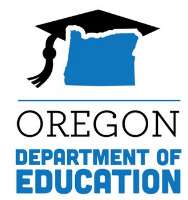 Плановые показатели штата (SPP)Информационный листокПоказатель B14: результаты по окончании школыПлановые показатели штата (SPP)Информационный листокПоказатель B14: результаты по окончании школыПлановые показатели штата (SPP)Информационный листокПоказатель B14: результаты по окончании школыПлановые показатели штата (SPP)Информационный листокПоказатель B14: результаты по окончании школыГодЦель ≥Данные2009База24,18%201428,00%22,37%201529,00%24,41%201630,00%24,56%201731,00%22,82%201832,00%25,13%201932,00%24,84%ГодЦель ≥Данные2009База50,60%201455,00%56,40%201555,00%59,52%201655,50%60,46%201755,50%61,99%201856,00%46,46%201956,00%60,61%ГодЦель ≥Данные2009База66,04%201470,00%71,34%201572,00%73,24%201672,00%74,59%201772,00%74,20%201874,00%81,56%201974,00%77,16%Год202020212022202320242025Цели 14A ≥32,00%32,00%34,00%34,00%36,00%36,00%Цели 14B ≥56,00%56,00%58,00%58,00%60,00%60,00%Цели 14C ≥74,00%74,00%76,00%76,00%78,00%78,00%Год202020212022202320242025Цели 14A ≥32,00%33,00%34,00%35,00%36,00%37,00%Цели 14B ≥56,00%57,00%58,00%60,00%61,00%62,00%Цели 14C ≥74,00%75,00%76,00%78,00%79,00%80,00%